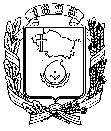 АДМИНИСТРАЦИЯ ГОРОДА НЕВИННОМЫССКАСТАВРОПОЛЬСКОГО КРАЯПОСТАНОВЛЕНИЕ13.03.2024                                    г. Невинномысск                                     № 279Об обеспечении безопасности при проведении мероприятия «Широкая Масленица»В соответствии с Федеральным законом от 08 ноября 2007 года
№ 257-ФЗ «Об автомобильных дорогах и о дорожной деятельности в Российской Федерации и о внесении изменений в отдельные законодательные акты Российской Федерации», постановлением Правительства Ставропольского края от 02 августа 2011 г. № 308-п «Об утверждении Порядка осуществления временных ограничения или прекращения движения транспортных средств по автомобильным дорогам регионального или межмуниципального, местного значения в Ставропольском крае», в связи с проведением 17 марта 2024 года  мероприятия «Широкая Масленица» (далее – мероприятие), в целях обеспечения охраны общественного порядка и безопасности граждан постановляю:1. Прекратить 17 марта 2024 года с 11:00 до 16:00 движение всех видов транспорта по улице Маяковского от дома № 20 до входа в парк «Шерстяник».2. Отделу общественной безопасности администрации города Невинномысска обеспечить участие в охране общественного порядка
в местах проведения мероприятия Невинномысского городского казачьего общества Ставропольского окружного казачьего общества Терского войскового казачьего общества, народных дружин города Невинномысска.3. Муниципальному казенному учреждению «Управление по чрезвычайным ситуациям и гражданской обороне города Невинномысска» обеспечить дежурство смены спасателей в районе проведения мероприятия 17 марта 2024 года с 11:30 до завершения мероприятия.4. Управлению жилищно-коммунального хозяйства администрации города Невинномысска:обеспечить уборку и содержание мест проведения мероприятия;предоставить большегрузное транспортное средство, в качестве загородительного устройства, для обеспечения безопасности дорожного движения в период проведения мероприятия.5. Рекомендовать:5.1. Отделу МВД России по городу Невинномысску обеспечить общественный порядок и безопасность дорожного движения в период проведения мероприятия. 5.2. Государственному бюджетному учреждению здравоохранения Ставропольского края «Городская больница» города Невинномысска обеспечить дежурство бригады скорой медицинской помощи в парке «Шерстяник» 17 марта 2024 года с 11:30 до завершения мероприятия. 6. Опубликовать настоящее постановление в газете «Невинномысский рабочий», а также разместить в сетевом издании «Редакция газеты «Невинномысский рабочий» и на официальном сайте администрации города Невинномысска в информационно-телекоммуникационной сети «Интернет».7. Контроль за исполнением настоящего постановления возложить на заместителя главы администрации города Невинномысска Жданова В.В.Глава города НевинномысскаСтавропольского края				                                   М.А. Миненков